FLEDGLINGS EYFS CLASS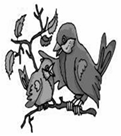                   (EYFS – Early Years Foundation Stage) April 2019Dear Parents/Carers, Newsletter Term 5 Welcome back to term 5 in Fledglings. We hope you all enjoyed the Easter Holidays and had a well-deserved break. Isn’t it wonderful to see the sunshine now (however briefly!) and can we just take this opportunity to remind you to please ensure your child has a good coating of sun cream before they come to school (and cream in their bag to top up if necessary), a named sunhat and a bottle of water for these warmer days. Thank you.Projects, Plans and Routines  – This term our learning will be based around the topic of; ‘Planting and Growing’. The children will be taking part in lots of exciting and challenging activities including;Planting seeds, watching them grow and naming the different parts of the plants.Reading, listening to, sequencing and re-enacting stories such as ‘Titch’, ‘Jack and the Beanstalk’ and ‘The Tiny Seed’. Using these well-known and well-loved stories as inspiration for our own writing. Using the nature garden and school grounds to notice the changes in the trees and plants around us.Using seeds and plants as a springboard for a variety of counting, adding and subtracting activities and hopefully our growing plants will provide some exciting measuring opportunities too!Reception Reading and Phonics – Our daily phonics sessions will continue to take place during the morning for our Reception children and we will continue to send home the letters and sounds that we are working on in school so that you can practise them at home too. We are working on phase 3 sounds and there are lots of diagraphs and even triagraphs to learn!Can we please ask that your child continues to bring their reading folder into school EVERY DAY, so that we can use the books at school too and change them regularly.  Thank you.Spare Clothes and Welly Boots  – Please remember we are a very hands on and messy Early Years Setting! It would be very helpful if you could please provide a spare set of clothes for your child to change into if they get wet or dirty. Please also send in a pair of NAMED welly boots that can stay at school.Water Bottles, Sunhats and Sun Cream - We are also asking that children bring a NAMED bottle of water with them into class each day. This means that they can take their own bottle outside with them on warmer days and we can encourage all of the children to drink more…especially during the afternoon sessions. A named sunhat will be necessary for hot and sunny days and please try to apply a good coating of sun cream to your child BEFORE school and send in a named tube of sun cream if you would like us to help your child to reapply at lunchtime. Thanks.P.E. – Reception children will continue to take part in a P.E. session on Wednesday or Friday mornings. Please make sure your Reception child has a P.E. kit in school for these days, remove their jewellery and tie back long hair. Thank you.Bike Groups – Bike groups take place most days in Fledglings, weather and playground availability permitting. Children are very welcome to bring in their own bikes and scooters to use for bike group and it is helpful if they park them outside Fledglings gate so that we can see them. It is also helpful to send in helmets if they have them (named) which they can hang on their pegs. Thank you for your continued support, please do make an appointment to come and see us if you have any worries or concerns, alternatively speak to the office and we can phone you and have a chat at the end of the day.Kind Regards,Mrs Ervine and Mrs Lead (EYFS Teachers)Davina Andrews, Sarah Daniels and Jane Newing (EYFS Teaching Assistants)Kim Humphries (Midday and additional support Assistant)Upcoming Dates for Fledglings EYFS Class:Forest School Session with Fir Tree Forest School  – Tuesday 7th May (morning) NON-UNIFORM for all – old clothes and welly boots please.Last Day of Term 5 – Friday 24th May (non-uniform TAG day).Start of Term 6 – Tuesday 4th June. (Please note Monday 3rd June is a Staff Development Day and the school will be closed to the children.)